Тематическая разработка урока (занятия в ДОУ)"Мария, Матерь Божья, заступница земли Русской"Жанр: внеклассное занятие-презентацияАвтор работы: Супрун Людмила Васильевна, учитель начальных классовШкола (ДОУ): МОУСОШ № 45 Населённый пункт: ст. СеверскаяНаименование муниципального образования: МО Северский район 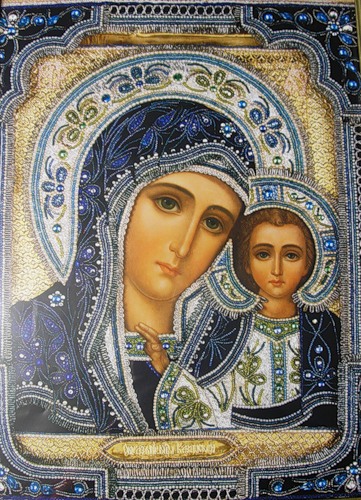 ЦЕЛИ И ЗАДАЧИ ЗАНЯТИЯ: воспитывать духовно-нравственные качества личности, приобщать к общечеловеческим духовным ценностям; через мысли, чувства, ассоциации помочь учащимся постичь подлинное величие, красоту образа Богоматери; осознание детьми взаимосвязи Матери Небесной и Матери Земной, через почитание Пресвятой богородицы как прообраза женщины – матери,создать атмосферу духовного общения, “сердечным светом сотрудничества осиять” учащихся; развивать творческие способности учащихся, учить эмоционально воспринимать события, явления, образы.ОБОРУДОВАНИЕ: мультимедийная презентация «Мария, Матерь Божья, заступница земли Русской», компьютер, проектор, экран; аудиозаписи “Аве Мария” Шуберта,  песнопение “Богородице Дева, радуйся”ХОД ЗАНЯТИЯ:Актуализация знаний. Постановка целей занятия.Учитель читает притчу, на экране идут слайды № 2-11Притча о маме.За день до своего рождения ребёнок спросил у бога:-Я не знаю, зачем я иду в этот мир? Что я должен  делать?Бог ответил:- Я подарю тебе ангела, который всегда будет с тобой. Он всё тебе объяснит.- Но как я пойму его, ведь я не знаю его языка?Ангел будет учить тебя своему языку. Он будет охранять тебя от всех бед.- А как зовут моего ангела?- Неважно, как его зовут. У него много имён…Ты будешь называть его – МАМА!Учитель: Слово «мама» и «мать» - одно из самых древних на земле и почти одинаково звучит на языках разных народов. Сколько тепла хранит это магическое слово, которым называют самого близкого, самого дорогого человека.Ученик 1:Ноябрь шагает по дворамВ лучах прохлады, света. Сегодня праздник наших мамИ нам приятно это.Ученик 2: День Матери — праздник любви и уважения. В этот день ей дарят цветы и улыбки, выражают свою любовь и уважение. И это лишь малость из того, чем мы обязаны самому дорогому человеку — маме.Ученик 3:Материнская любовь — основа и источник жизни на земле. Во всем мире достоинство человека определяется его отношением к матери, чувством благодарности за лучшие человеческие чувства, которые дарит нам мать.Быть матерью — это огромное счастье, но и огромная ответственность. Ведь нужны немалые и сознательные усилия, чтобы вырастить хорошего человека.Ученик 4:Во многих странах мира отмечают День матери. Смысл празднества - отдать должное женщинам, благодаря которым все мы живем на свете, обнять своих мам и сказать им слова благодарности за то, что они есть. Это день, когда воздается должное труду матерей и бескорыстной их жертве ради блага своих детей.Слайд № 12Учитель:Ребята, посмотрите на Богоматерь и мать. Они разные, но в то же время похожи друг на друга. Что общего в лицах и чувствах матерей всех времён?( Ответы детей)Каждая мать с любовью глядит на своё дитя.Все они прекрасны, как прекрасна любая мать. Работа по теме занятия.Учитель:Образ Матери, заступницы несчастных и обиженных, страдалицы за детей своих, уходит своими корнями в глубины мифологии. Но для любого христианина это священный образ. Что мы знаем о Марии, Матери Иисуса?Ученик1:К Деве Марии явился Архангел Гавриил с радостной вестью, что Господь избрал Её быть Матерью Спасителя Мира.Звучит песнопение “Богородице Дева, радуйся”Учитель:Итак, в чём же состояла “благая весть”?Ученик 2:О скором рождении у Неё Божественного Младенца, Спасителя рода человеческого.Ученик 2:Я вижу – в просиничном плате На легкокрылых облаках,Идёт возлюбленная матиС пречистым сыном на руках. Она несёт для мира сноваРаспять воскресшего Христа: “Ходи, мой сын, живи без крова,Зорюй и полднюй у куста”.                                    С. ЕсенинЗвучит “Аве Мария” Шуберта. Учитель:Старцу Симеону было предсказано, что он не умрёт до тех пор, пока не увидит Христа. Когда принесли Иисуса, Симеон был в храме. Старец взял Его на руки, благословил родителей Христа и сказал, что Иисусу предстоит великое дело и гибель ради спасения людей и что Марии предстоит пережить самое страшное – смерть Сына.Слайд № 13Учитель:На Руси всегда было особое почитание Божией Матери, недаром нашу землю называли Домом и Вертоградом Пресвятой Богородицы. Сколько храмов, посвящённых Ей, драгоценным бисером рассыпано на Руси! Сколько чудотворных икон! Сколько пролито перед ними горячих христианских слёз!Перед вами Казанская икона Божьей Матери. Святитель Иннокентий Херсонский называл эту икону “Русским Покровом”.К ней чаще всего обращают взоры в бедах, болезнях и тяготах: «Заступнице усердная, Мати Господа Вышняго, за всех молиши Сына Твоего Христа Бога нашего... всем полезная даруй и вся спаси, Богородице Дево: Ты бо ecи Божественный покров рабом Твоим». (Тропарь, глас 4-й). 	Казанская икона незыблемое напоминание о милости Богородицы к русской земле, о заступничестве Ее за нашу страну в тяжелейшие для России годы и испытания.История обретения образа Казанской Божьей Матери( В зависимости от уровня класса, рассказ об истории может вести учитель или подготовленные дети).Слайд № 14В 1552 году Казанское ханство было присоединено к Руси царем Иоанном Грозным. 60 000 русских людей было освобождено из плена; началось обращение мусульман и язычников в христианство. Слайд № 15В . страшный пожар опустошил Казань. Он начался в доме купца Онучина. После пожара Матроне, девятилетней дочери купца, явилась во сне Богородица и открыла ей, что под развалинами их дома находится Ее чудотворный образ, зарытый в земле тайными исповедниками христианства еще при татарском владычестве. Божия Матерь точно указала место, где можно было найти икону. Родители поначалу не обратили внимания на рассказ девочки, но чудесное явление Небесной Царицы повторилось трижды, причем в третий раз оно было грозным. Слайд № 16Мать отвела Матрону к митрополиту Казанскому Иову, та рассказала ему о чудесном явлении. Все духовенство города, в сопровождении огромной толпы народа, направилось к дому Онучиных. Сейчас же начались раскопки, но найти икону не удалось. Тогда копать стала сама Матрона и тут же обрела святой образ. Он был необыкновенной красоты и сиял совершенно свежими красками, как будто только что был написан. Митрополит передал икону Ермолаю, наиболее почитаемому в городе священнику, и тот, высоко подняв ее над головой, сопровождаемый крестным ходом, отнес чудесный образ на городскую площадь, где и осенил им на четыре стороны весь собравшийся народ.Слайд № 17Свою чудесную помощь икона явила в Смутное время, ровно через 33 года после обретения, когда Россия подверглась вторжению польских интервентов, вынашивавших замыслы посадить на Российский престол чужеземца и иноверца. Польские войска взяли Москву, захватили в плен и заточили в темницу Патриарха Московского и всея Руси Ермогена. В заточении Патриарх молился Богоматери, из темницы до русских патриотов доходили его призывы, чтобы они «крепко стояли за веру, унимали грабеж, сохраняли братство и, как обещались, положили души свои за Дом Пречистой, за чудотворцев и за веру». Слайд № 18И вскоре возникло нижегородское ополчение Минина и Пожарского. У князя Дмитрия Михайловича Пожарского был список с Казанской чудотворной иконы. С этой иконой войска князя подошли к стенам захваченной поляками Москвы. Готовясь к штурму, русское воинство три дня постилось и молилось пред иконой Богоматери о победе. Князь Пожарский в честь Пресвятой Богородицы за помощь в победе воздвиг на Красной площади в 1630-е годы своим иждивением храм Казанской иконы, где она хранилась почти 300 лет. Слайд № 19В память освобождения Москвы от поляков установлено празднование Казанской Божией Матери 22 октября/4 ноября, а в память чудесного обретения иконы — 8/21 июля. Празднование 22 октября распространялось на Москву, а после 1649 года, по повелению царя Алексея Михайловича, — на всю Русь. Князь Пожарский в честь Пресвятой Богородицы за помощь в победе воздвиг на Красной площади в 1630-е годы своим иждивением храм Казанской иконы, где она хранилась почти 300 лет. Слайд №20Перед Полтавской битвой в . русский царь Петр I с войском молился перед Казанской иконой Божией Матери, а в . перенес один из списков иконы из Москвы в построенный им Петербург. В . образ был поставлен в только что построенном и освященном Казанском соборе, где вскоре полководец Кутузов молился перед чудотворной иконой о победе над французами. Святой образ осенял русских солдат, идущих на освобождение России от иноземных захватчиков в ., и первая крупная победа была одержана в день праздника иконы 22 октября, когда выпал снег и ударили сильные морозы, сама Заступница пришла на помощь воинам. Слайд №21Летом . чудотворный образ Казанской Божией Матери был похищен из Казанского Богородичного монастыря и позднее обнаружен на Западе. Тем не менее, в . икона, ставшая символом спасения России, оказалась подарена Папе Римскому Иоанну Павлу II. В . им было принято решение о возвращении святыни в Казань. 21 июля . Патриарх Московский и всея Руси Алексий II торжественно передал великий образ Казанской епархии Русской Православной Церкви. Слайд №22Казанская икона Божией Матери пользуется в России беспримерным почитанием. Обычно именно этой иконой благословляют молодых к венцу, именно ее вешают у детских кроваток, чтобы кроткий лик Богородицы с любовью смотрел на юных христиан.Слайд №23Практически в каждом доме был образ Богоматери, которую верующие звали Заступницей. В любом крупном городе России, да и во многих деревнях и селах были Казанский собор или Казанская церковь.Слайд №24Как в капле воды отражается все солнце, так и в многочисленных иконах Казанской Богородицы отразился образ Той, чьим заступничеством спасалось и спасается Отечество наше, Дом Пресвятой Богородицы.Итог занятия.КАЗАНСКАЯУченик 1:Под сводами великого собора Лампада негасимая горит, Бездонным, бесконечно-нежным взором С иконы Богородица глядит.Ученик 2:Любовь и безграничное терпенье В ее печальных ласковых очах, И полон светозарного смиренья Божественный младенец на руках.Ученик 3:Течет, течет мистерия святая, Слова молитвы к куполу летят, Звенят, поют, хвалят, благословляют И образы прекрасные творят:Ученик 4:Возрадуйся, Пречистая Мария! Господь с тобой пребудет на Века! Молись ему за грешную Росию, За русского простого мужика,Ученик 5:За воинов лихих, на бранном поле Сложивших за Отчизну свой живот, За русский дух, привыкший к вольной воле, И за Любовь, что вечно не пройдет,Ученик 6:За матерей, чьи так прекрасны лица, Когда к младенцам склонены, любя, - Ведь на Руси любая роженица Становится похожей на Тебя`.Ученик 7:Твоя молитва Русь хранит от Века, И ею наша Родина сильна, С Твоим покровом чувства человека В твореньях раскрываются сполна.Ученик 8:Настанет время - воспоет Держава, Не станет войн, болезней и невзгод, И возсияет нереченной славой Многострадальный светлый наш народ.Ученик 9:Рассвет придет в Россию долгожданный, Земля прекрасным садом расцветет!.. Тогда веселой капелькой туманной С небес Твоя слезинка упадет.ИКОНКАУченик 10:Над кроватью, чуть в сторонке,Божьей Матери иконка.Добрый взгляд Ее лучится;Если мама отлучится,То не страшно мне одной–Матерь Божия со мной.Утром рано я проснусь,На икону помолюсь.Учитель: Добрая, праведная Дева Мария стала Матерью Самого Господа. Ее жизнь на земле была нелегкой. Ей пришлось много трудиться и страдать, прятать Младенца от смертельной опасности, расставаться с Ним, когда Он ходил по городам, проповедуя слово Божие. А сколько боли перенесла Она, когда Сына обвинили и неправедно судили, мучили и убили. Все перенесла Она с кротостью и смирением, посвятив Себя служению Богу и людям. Ученик1:Жизнь Пресвятой Богородицы – пример для всех нас. Все мы должны подрожать Ей в терпении, вере, трудолюбии. А все матери, которые мечтают вырастить своих детей добрыми, честными людьми, должны молить Ее о помощи в нелегком труде воспитания своих чад.Ученик 2: Нашим мамам так часто бывает нелегко с нами! Мы огорчаем их плохими поступками, леностью в учебе. Мы не всегда помним, сколько бессонных ночей провела мама у нашей кроватки, когда мы были маленькими, принимаем мамину заботу, как должное, и забываем ее поблагодарить. Ученик 3:Сегодня мы хотим сказать нашим мамам “Спасибо! Мы вас очень любим!”Ученик 4:Мы по дороге жизни шагаем, Счастье идем созидать.И слова милей мы не знаем,Чем слово чудесное – мать.Оно утешает нас в горе,Как солнца улыбка оно,Как светлая книга, с которой,Нам вечно дружить суждено.Ученик 5:В сердцах оно снова и снова, Цветет, словно утренний сад,И шепчет спросонок то словоУставший в походе солдат.С ним легче дышать нам на свете,Ведь матерью в нашем краю,И деды седые, и детиНазвали Отчизну свою.Ученик 6:Мы по дороге жизни шагаем, Счастье идем созидать.И слова милей мы не знаем,Чем слово чудесное – мать.Оно утешает нас в горе,Как солнца улыбка оно,Как светлая книга, с которой,Нам вечно дружить суждено.Ученик 7:В сердцах оно снова и снова, Цветет, словно утренний сад,И шепчет спросонок то словоУставший в походе солдат.С ним легче дышать нам на свете,Ведь матерью в нашем краю,И деды седые, и детиНазвали Отчизну свою.